ANEXO IPlan de Actuación (máximo 6 páginas)Trayectoria colaborativa y/o de transferencia del investigador/grupo de investigación en los últimos 5 años (máximo 5 páginas).FECHA DE SOLICITUD: FIRMA: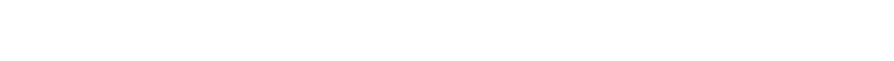 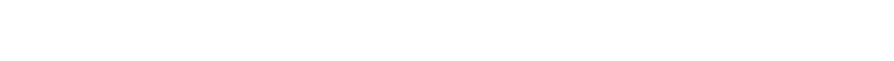 “Esta actuación se encuadra en el Plan TCUE 2015-2017, y ha sido seleccionada en el marco de un programa operativo cofinanciado por el Fondo Europeo de Desarrollo Regional (FEDER) y la Junta de Castilla y León”Solicitante del Plan de ActuaciónNombre: e-mail: Tel:DNI:Grupo de investigación: